 								Version: 11-8-17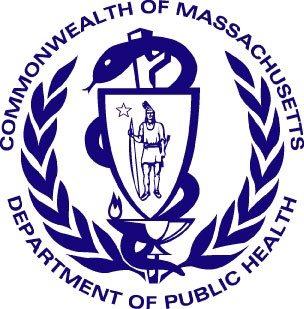 Massachusetts Department of Public Health
Determination of Need
Application FormApplication Type: Conservation Long Term Care ProjectApplication Date: [blank]Application Name: Berkshire Healthcare Systems, Inc.Mailing Address: 265 N. Main StreetCity: Yarmouth		State: Massachusetts		Zip Code: 02664Contact Person: Karen KoprowskiTitle: Regulatory AdvisorMailing Address: 92 Montvale Avenue, Suite 2300City: Stoneham		State: Massachusetts		Zip Code: 02180Phone: 7742395885	Ext: noneEmail: kkoprowski@strategiccares.comFacility InformationList each facility affected and or included in Proposed Project1. Facility Name: Windsor Nursing & Retirement HomeFacility Address:  265 N. Main StreetCity: Yarmouth		State: Massachusetts		Zip Code: 02664Facility type: Long Term Care Facility	CMS Number: 2253491. About the Applicant1.1	Type of organization (of the Applicant): nonprofit1.2	Applicant’s Business Type: Corporation1.3	What is the acronym used by the Applicant’s Organization:  NONE1.4	Is Applicant a registered provider organization as the term is used in the HPC/CHIA RPO program? No1.5	Is Applicant or any affiliated entity an HPC-certified ACO? No1.6	Is Applicant or any affiliate thereof subject to M.G.L. c. 6D § 13 and 958 CMR 7.00 (filing of Notice of Material Change to the Health Policy Commission? No1.7	Does the Proposed Project also require the filing of a MCN with the HPC? No1.8	Has the Applicant or any subsidiary thereof been notified pursuant to M.G.L. c. 12C § 16 that it is exceeding the health care cost growth benchmark established under M.G.L. c. 6D § 9 and is thus, pursuant to M.G.L. c. 6D § 10 required to file a performance improvement plan with CHIA? No1.9	Complete the Affiliated Parties Form2. Project Description2.1	Provide a brief description of the scope of the project.: FACILITY INFORMATIONThe Applicant is Berkshire Healthcare Systems, Inc. (which is 100% owned by Berkshire Healthcare Systems, Inc.) is DBA Windsor Nursing & Retirement Home, a not for profit corporation. Berkshire Healthcare has been delivering high quality health care to elders and disabled person in the Commonwealth of Massachusetts since 1987. Berkshire Healthcare Systems, Inc. operates fourteen (14) skilled nursing and rehabilitation facilities, 2 assisted living facilities, 2 hospice companies, and housing for seniors in Massachusetts. All of its skilled nursing and rehabilitation centers are dually-certified by Medicaid and Medicare, and the Joint Commission Certified.Windsor Nursing & Retirement Home is a one hundred twenty (120) bed skilled nursing and rehabilitation center located in South Yarmouth, Massachusetts. The facility provides short term and long term nursing care, rehabilitative care, and hospice and respite care to residents who need such services. In addition to being Joint Commission Certified, the facility has received the Bronze National Quality Award.BACKGROUNDWindsor Nursing & Retirement Home is a one story facility and is a 120 bed, 2 unit skilled nursing facility located in South Yarmouth, Massachusetts. Yarmouth, a town in Barnstable County, is an affluent, residential community with a population of over 23,000 residents with 30.3% of the population 65 years of age or older.The 46,100 square foot facility was originally constructed, in 1975 with no additions since opening. It was purchased by Berkshire Healthcare Systems, Inc. in 1990 from Genesis Health Care.The facility is comprised of two 60 bed units for a total of 120 licensed beds. Wing A has 12 three bedded rooms, and Wing B has 11 three bedded rooms. These beds will be located in the two new wings attached to the existing structure.The state’s nursing facility De-Densification Requirements, which will prohibit residents in three and four-bedded rooms effective April 30, 2022, would reduce Windsor’s one hundred twenty (120) licensed beds by twenty three (23) beds to a total of ninety seven (97) beds.SCOPE OF WORKTo comply with the De-Densification Requirements, the facility proposes to relocate the twenty three (23) beds in three-bedded rooms within the facility by constructing two (2) wings attached to the front of the existing facility. Each wing will have 4,986 square feet for a total of 9,972 square feet. To meet the discharge needs of area hospitals and community, the additions would be able to accommodate skilled short-term, subacute transitional care (TCU) patients, who comprise approximately 20% of the population. Windsor Nursing & Retirement Home admissions come primarily from Cape Cod Hospital (79%) and Falmouth Hospital (9%).We have provided with this Determination of Need (DON) application a detailed copy of the scope of work and estimated cost of the proposed project. The estimated Maximum Capital Expenditure (MCE) for the project is $4,261, 344. (March 2022 dollars).PATIENT PANELOf the current population, 51% are male and 49% are female. The average age of residents is 73.6 years. In the demographics of race and ethnicity, 99% of residents are Caucasian. While Windsor Nursing & Retirement Home does not discriminate against any religion and welcomes all to its facilities, all residents listing their religion were Catholic or Protestant.The average length of stay (ALOS) in 2021 for short term residents was 32 days and long term residents was 195. The payor mix shows that the majority (76%) of Windsor facility residents had their care covered by Medicaid. This represents primarily longer stay residents who were either admitted to the facility on Medicaid or who spent down their private resources over time and then converted to Medicaid. 76% of residents had their stays paid by Medicaid, 3% were private pay residents, 15% were covered by Medicare Part A, and the remaining 6% were primarily insurance paid (Fallon, United Health Care Medicare HMO, USAA, and Medicaid HMO).As noted earlier, Windsor’s residents have longer lengths of stay than most state and national facilities. Its admissions have been constant over the past two years, 190 admissions in 2020 and 191 admissions in 2021. There has been an uptick in admissions over the first few months of 2022. Windsor’s referrals and subsequent admissions come from a number of sources including Cape Cod Hospital, families, and various home care agencies.Windsor’s longer length of stay also impacts other comparable statistics including re-hospitalization rates. It is short-term rehospitalization rate of 13.8% is far below state (22.9%) and national (24.9%) rates Its long-term rehospitalization rate of 1.48% per 1,000 patient days is almost identical to the national rate of 1.45%.COMPETITIONWindsor Nursing & Retirement Home operates within a highly competitive environment. There are a total of 5 skilled nursing facilities with 537 beds located with 10 miles of the facility. These facilities are located in 5 different Cape Cod towns, but the two facilities located in Harwich and Hyannis with 217 beds are the direct competition for Windsor Nursing & Retirement Home. Despite this intense competition as well as admission limitations caused by COVID-19, Windsor Nursing & Retirement Home has been able to maintain 75% occupancy in 2020, 71% occupancy in 2021, and 73% occupancy in 2022 to date. Windsor Nursing & Retirement Home is also competitive in terms of daily rates on its private and semi-private accommodations.CONCLUSIONWindsor Nursing & Retirement Home has been a vital part of the town of South Yarmouth’s health care system since its original construction in 1975. Berkshire Healthcare Systems commitment to quality long-term and post-acute services has allowed the facility to maintain high occupancy rates, no citations from DPH infection control inspections in the last 3 years, and high patient satisfaction throughout the challenging COVID-19 era. The facility is well maintained and in Life Safety compliance having made ongoing renovations/improvements to the interior and exterior of the facility to ensure the comfort and safety of its residents, staff, and family members. The scope of work proposed in this application is aimed at improving the quality of life for all residents of the facility while not altering or adding any current facility services.If approved and implemented, this Determination of Need (DON) project will allow ownership to address the state’s new De- Densification requirements. The facility proposes to relocate 23 beds lost in the three-bedded room by constructing a two wing addition.Lastly, the new addition and the scope of work proposed in this Determination of Need (DON) application will follow closely the “sustain and restore” sections (105 CMR:100.100 of the Department of Public Health DON regulations.2.2 and 2.3	Complete the Change in Service Form 3.	Delegated Review3.1	Do you assert that this Application is eligible for Delegated Review? Yes3.1.a If yes, under what section? Conservation Projects4.	Conservation Project4.1	Are you submitting this Application as a Conservation Project? Yes4.2	Within the Proposed Project, is there any element that has the result of modernization, addition or expansion? Yes4.2a	 If yes, How? Relocating 23 beds by constructing 2 wings to the existing facility4.3	Does the Proposed Project add or accommodate new or increased functionality beyond sustainment or restoration? No4.4 As part of the Proposed Project, is the Applicant:Adding a new service? NoExpanding a service? NoSubstituting a service? NoModernizing the provision of a service? NoOtherwise altering a serves's usage or designation, including patients served? NoAdding a new piece(s) of equipment? NoModernizing a piece(s) of equipment? NoExpanding bed capacity? NoAdding bed capacity? NoOtherwise altering bed capacity, usage, or designation? No Adding additional square footage? Yes5.	DoN-Required Services and DoN-Required Equipment5.1	Is this an application filed pursuant to 105 CMR 100.725: DoN-Required Equipment and DoN-Required Service? No6.	Transfer of Ownership6.1	Is this an application filed pursuant to 105 CMR 100.735? No7.	Ambulatory Surgery7.1	Is this an application filed pursuant to 105 CMR 100.740(A) for Ambulatory Surgery? No8.	Transfer of Site8.1	Is this an application filed pursuant to 105 CMR 100.745? No9.	Research Exemption9.1	Is this an application for a Research Exemption? No10.	Amendment10.1	Is this an application for a Amendment? No11.	Emergency Application11.1	Is this an application filed pursuant to 105 CMR 100.740(B)? No12.	Total Value and Filing FeeEnter all currency in numbers only. No dollar signs or commas. Grayed fields will auto calculate depending upon answers above.Your project application is for: Conservation Long Term Care Project12.1	Total Value of This project:	$4,261,334.0012.2	Total CHI commitment expressed in dollars: (calculated)	$42,613.3412.3	Filing Fee: (calculated)	$8,522.6712.4	Maximum Incremental Operating Expense resulting from the Proposed Project:	[Blank]12.5	Total proposed Construction costs, specifically related to the Proposed Project, if any, which will be contracted out to local or minority, women, or veteran-owned businesses expressed in estimated total dollars. [blank]13.	FactorsRequired Information and supporting documentation consistent with 105 CMR 100.210Some factors will not appear depending upon the type of license you are applying for. Text fields will expand to fit your response.Factor 3: ComplianceApplicant certifies, by virtue of submitting this Application that it is in compliance and good standing with federal, state, and local laws and regulations, including, but not limited to M.G.L. c. 30, §§ 61 through 62H and the applicable regulations thereunder, and in compliance with all previously issued notices of Determination of Need and the terms and conditions attached therein.F3.a	Please list all previously issued Notices of Determination of NeedFactor 4: Financial Feasibility and Reasonableness of Expenditures and CostsApplicant has provided (as an attachment) a certification, by an independent certified public accountant (CPA) as to the availability of sufficient funds for capital and ongoing operating costs necessary to support the Proposed Project without negative impacts or consequences to the Applicant’s existing Patient Panel.F4.a.i	Capital Costs Chart:For each Functional Area document the square footage and costs for New Construction and/or Renovations.F4.a.ii	For each Category of Expenditure document New Construction and/or Renovation Costs.Documentation Check ListThe Check List below will assist you in keeping track of additional documentation needed for your application.Once you have completed this Application Form the additional documents needed for your application will be on this list. E-mail the documents as an attachment to: DPH.DON@state.ma.usCopy of Notice of Intent: checkAffidavit of Truthfulness Form: checkScanned copy of Application Fee Check: checkAffiliated Parties Table Question 1.9: checkChange in Service Tables Question 2.2 and 2.3: checkCertification from an independent Certified Public Accountant: uncheckedArticles of Organization/Trust Agreement: checkCurrent IRS Form, 990 Schedule H CHNA/CHIP and/or Current CHNA/CHIP submitted to Massachusetts AGO's Office: uncheckedCommunity Engagement-Stakeholder Assessment form: uncheckedCommunity Engagement-Self Assessment form: uncheckedDocumentation Ready for FilingWhen document is complete click on “document is ready to file”. This will lock in the responses and date and time stamp the form.To make changes to the document un-check the “document is ready to file” box. Edit document then lock file and submitKeep a copy for your records. Click on the “Save” button at the bottom of the page.To submit the application electronically, click on the “E-mail submission to Determination of Need” button.This document is ready to file? [blank]		Date/time Stamp: [blank]E-mail submission to Determination of NeedApplication Number: -22032410-CLUse this number on all communications regarding this application.Add/Del RowsProject NumberDate ApprovedType of NotificationFacility Name+/-N/AN/APresent Square FootagePresent Square FootageSquare Footage Involved in Project – New ConstructionSquare Footage Involved in Project – New ConstructionSquare Footage Involved in Project – RenovationSquare Footage Involved in Project – RenovationResulting Square FootageResulting Square FootageTotal CostTotal CostCost/Square FootageCost/Square FootageAdd/Del RowsFunctional AreasNetGrossNetGrossNetGrossNetGrossNew ConstructionRenovationNew ConstructionRenovation+/-Resident Rooms[blank][blank]6,508[blank][blank][blank][blank][blank]$3,458,642.00[blank]$531.00[blank-no more data in this row]+/-Corridors[blank][blank]1,188[blank][blank][blank][blank][blank]$426,492.00[blank]$359.00[blank-no more data in this row]+/-Corridors[blank][blank][blank][blank]624[blank][blank][blank][blank]$171,600.00[blank]$275.00+/-Sitting Areas[blank][blank][blank][blank]616[blank][blank][blank][blank]$169,400.00[blank]$275.00+/-Nurses Station[blank][blank][blank][blank]128[blank][blank][blank][blank]$35,200.00[blank]$275.00Category of ExpenditureNew ConstructionNew ConstructionRenovationTotal (calculated)Total (calculated)Land CostsLand CostsLand CostsLand CostsLand CostsLand CostsLand Acquisition CostSite Survey and Soil Investigation$5000$5000Other Non-Depreciable Land DevelopmentTotal Land Costs$5000$5000Construction Contract (including bonding cost)Construction Contract (including bonding cost)Construction Contract (including bonding cost)Construction Contract (including bonding cost)Construction Contract (including bonding cost)Construction Contract (including bonding cost)Depreciable Land Development CostBuilding Acquisition CostConstruction Contract (including bonding cost)$3304454.$376200.$376200.$376200.$3680654.Fixed Equipment Not in ContractArchitectural Cost (Including fee, Printing, supervision etc.) and Engineering Cost$232669.$23011.$23011.$23011.$255680.Pre-filing Planning and Development CostsPost-filing Planning and Development CostsAdd/Del RowsOther (specify)Other (specify)Other (specify)Other (specify)Other (specify)Other (specify)+/-Net Interest Expensed During ConstructionMajor Movable Equipment$320000$320000Total Construction Costs$3857123.$399211.$399211.$399211.$4256334.Financing Costs:Financing Costs:Financing Costs:Financing Costs:Financing Costs:Financing Costs:Cost of Securing Financing (legal, administrative, feasibility studies, mortgage insurance, printing, etcBond DiscountOther (specifyTotal Financing CostsEstimated Total Capital Expenditure$3857123.$399211.$399211.$399211.$4256334.